Уважаемые коллеги!Тульская областная организация Профсоюза работников народного образования и науки РФ, в связи с участившимися вопросами о необходимости прохождения обучения по оказанию первой помощи пострадавшим работниками образовательных организаций, разъясняем, что в соответствии с постановлением Правительства РФ от 24 декабря 2021 г. № 2464 «О порядке обучения по охране труда и проверки знания требований охраны труда»:…Пункт 33. Обучение по оказанию первой помощи пострадавшим проводится в отношении следующих категорий работников:а) работники, на которых приказом работодателя возложены обязанности по проведению инструктажа по охране труда, включающего вопросы оказания первой помощи пострадавшим, до допуска их к проведению указанного инструктажа по охране труда;б) работники рабочих профессий;в) лица, обязанные оказывать первую помощь пострадавшим в соответствии с требованиями нормативных правовых актов;г) работники, к трудовым функциям которых отнесено управление автотранспортным средством;д) работники, к компетенциям которых нормативными правовыми актами по охране труда предъявляются требования уметь оказывать первую помощь пострадавшим;е) председатель (заместители председателя) и члены комиссий по проверке знания требований охраны труда по вопросам оказания первой помощи пострадавшим, лица, проводящие обучение по оказанию первой помощи пострадавшим, специалисты по охране труда, а также члены комитетов (комиссий) по охране труда;ж) иные работники по решению работодателя……36. Продолжительность программы обучения работников по оказанию первой помощи пострадавшим составляет не менее 8 часов в случае организации самостоятельного процесса обучения по этому виду обучения. Программы обучения по оказанию первой помощи пострадавшим содержат практические занятия по формированию умений и навыков оказания первой помощи пострадавшим в объеме не менее 50 процентов общего количества учебных часов. Практические занятия проводятся с применением технических средств обучения и наглядных пособий. Актуализация программы обучения работников оказанию первой помощи пострадавшим осуществляется в случаях, указанных в пунктах 50 и 51 настоящих Правил. Вновь принимаемые на работу работники, а также работники, переводимые на другую работу, проходят обучение по оказанию первой помощи пострадавшим в сроки, установленные работодателем, но не позднее 60 календарных дней после заключения трудового договора или перевода на другую работу соответственно. Обучение по оказанию первой помощи пострадавшим проводится не реже одного раза в 3 года…Обращаем внимание на подпункт ….д) работники, к компетенциям которых нормативными правовыми актами по охране труда предъявляются требования уметь оказывать первую помощь пострадавшим;…Во-первых- Приказ от 17 декабря 2010 г. № 1897 министерства образования и науки Российской Федерации «Об утверждении федерального государственного образовательного стандарта основного общего образования»:Биология: освоение приемов оказания первой помощи;Основы безопасности жизнедеятельности: умение оказать первую помощь пострадавшим;Физическая культура: освоение умения оказывать первую доврачебную помощь при легких травмах.Во-вторых - Приказ от 6 октября 2009 г. № 413 министерства образования и науки Российской Федерации «Об утверждении и введении в действие федерального государственного образовательного стандарт среднего общего образования»: Основы безопасности жизнедеятельности: владение основами медицинских знаний и оказания первой помощи пострадавшим при неотложных состояниях (при травмах, отравлениях и различных видах поражений.В-третьих - Федеральный закон от 29.12.2012 № 273-ФЗ «Об образовании в Российской Федерации»: Статья 41. «Охрана здоровья обучающихся» включает в себя:1) оказание первичной медико-санитарной помощи в порядке, установленном законодательством в сфере охраны здоровья;11) обучение педагогических работников навыкам оказания первой помощи…Исходя из выше сказанного сообщаем, что педагогические работники должны, быть готовы к оказанию первой помощи обучающимся и сотрудникам образовательных организаций и им необходимо раз в три года проходить обучение по оказанию первой помощи пострадавшим.Просим проинформировать руководителей и председателей первичных профсоюзных организаций, разместить на сайтах информациюПредседатель областной организации      О.В. Ларичева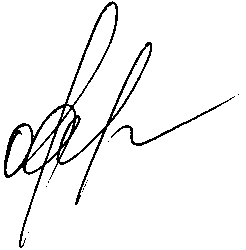 Исп.: Лазарев И.В. – (4872)364366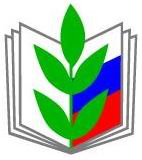 ОБЩЕРОССИЙСКИЙ ПРОФСОЮЗ ОБРАЗОВАНИЯТУЛЬСКАЯ ОБЛАСТНАЯ ОРГАНИЗАЦИЯ ПРОФЕССИОНАЛЬНОГО СОЮЗАРАБОТНИКОВ НАРОДНОГО ОБРАЗОВАНИЯ И НАУКИ РОССИЙСКОЙ ФЕДЕРАЦИИ (ТУЛЬСКАЯ ОБЛАСТНАЯ ОРГАНИЗАЦИЯ ОБЩЕРОССИЙСКОГО ПРОФСОЮЗА ОБРАЗОВАНИЯ)          300041, г. Тула,  пр. Ленина, д.46, офис 526 
тел. (8-4872) 36-43-69,
http://www.tulaed - union.ru,  е-mail: tulaobkom@yandex.ruОКПО 02637641 ОГРН 1027100000575ИНН/КПП 7107001507/ 710701001Председателям территориальных организаций и первичных профсоюзных организаций сотрудников учреждений ВО и СПО_6 февраля 2023__ № _49_На № ______ от __________Председателям территориальных организаций и первичных профсоюзных организаций сотрудников учреждений ВО и СПО